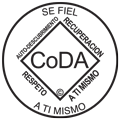 Junta Intergrupal Minutas del 19 de Junio,2020Intergrupal Hispana de California
1105 Bluff Rd. Montebello CA 90640La Junta se llevó a cabo el día viernes 19 de junio del 2020   Comenzó a las 7:00 La Junta fue abierta por la coordinadora Norma quien leyó:Oración de AperturaPreámbulo de CodependientesSexta TradiciónSexto ConceptoAsistencia:   21Miembros con Derecho a Voto. -13Mesa de Servicio. - 8Coordinador General		 Norma 	Secretaria			 Brenda	Tesorero 		 	 AbelardoWeb Master			 MartitaLiteratura 	 		 AntonioEnlace a SoCal 		 Gil/ ElizabethCoordinador de Eventos	RufinoRepresentantes del Grupo (7)Grupo Generación con Esperanza	DorisGrupo Nueva Esperanza	             Roció	 Grupo Alegría y plenitud		RufinoGrupo una Luz en tu Camino		FlorGrupo Florecer			LivierGrupo Armonía			TriniGrupo Auto liberación			NoraVisitas: (7 ) , Jaime, Nora, Jaime, Ricardo, Raymundo, José Luis, Sandra vegaSe preguntó si se aprobaba la minuta y se aprobó con 6 votosREPORTE DE LA MESA DE SERVICIOREPORTE DEL COORDINADOR: (Norma)Junta por zoom junio 19 2020 coordinador; norma la última junta presencial fue en febrero, después se convocó a otra por teléfono en marzo, todo esto debido a los sucesos por la pandemia.estuve recibiendo informes sobre los grupos que dejaron de reunirse y abrieron juntas alternativas, por zoom y teléfono. todos los grupos fueron afectados, estuve asistiendo a algunas juntas alternativas y en realidad mucha de nuestra membresía fue afectada también, ya que no todos se sienten cómodos con las plataformas virtuales. se estuvo mandando la información sobre los cambios de los grupos a la servidora de la página web y a secretaria, gracias por su servicio.estuve en contacto con el coordinador de eventos, recibiendo la información de la cancelación del salón, también los eventos que teníamos programados, hasta nuevo aviso y el pago por las tazas, tengo el balance de este comité. también tengo conmigo el inventario de las cosas de la intergrupal, que me entrego coordinador de eventos saliente. excepto por el banner. ya no se procesó el boletín ni se adquirió la printer que se había aprobado. el lugar donde nos reunimos para junta intergrupal sigue cerrado, tendremos que buscar nuevas opciones, se quedó pagado hasta junio, pero igual no sabemos cuando abriran. se hizo el flyer para esta junta intergrupal y la convocatoria a los cambios de servicio.Gracias Por Permitirme Servir.REPORTE DE LA SECRETARIA (Brenda)Mande las minutas de los meses anteriores y estuve mandándola información actualizada de los grupos.REPORTE DE TESORERÍA (Abelardo)  se aprovo con 8 votosBalance Diciembre		$   1,756.25Reserva			$      200.00   Séptima de los Grupos	$        70.00       Séptima Intergrupal		$        39.75      		Total		$   2,066.00agua y pan		                 -      15.70Copias				           17.28Subway	                                      79.98Renta                                                    180.00		Total		$    1,773.09REPORTE DE LITERATURA (Antonio) Se aprobó con 9 votosMaterial Existente		$      2,964.80Pagos recibidos		$         418.70Créditos			$         666.54Ventas				$         286.00Efectivo			$           63.62Compras			$          139.70Total				$        3,694.96REPORTE PAGE WEB (Martita)La página está disponible para eventos por favor hacérmela  email a Mchavez607@aol.com y me avisa con un texto o una llamada al 626-2240997. Por favor mandar fotos claras. Gracias por permitir servir.REPORTE DE SOCAL ( Elizabeth)Entrego unas minutas de Socal y sobre la conferencia esa se las voy a mandar por e-mail.REPORTE DE LA MESA DE EVENTOSSe le entrego 2,110-234 de tazas y 250 salón= 1626 creo k es lo único que le faltaba del comité.REPORTE DE REPRESENTANTES DE GRUPOSGrupo Nueva Esperanza		 RG Roció 	Alterna: MarleneTodo sigue igual en por teléfono.Grupo Una Luz en mi Camino	 RSG Flor7500 de Soto Ave. Canoga ParkSesionamos 3 días a la semana las juntas son por teléfono (717)275-8940Miércoles sesión cerradaViernes y Domingo Clave 4964767 Horario 7:00 – 9:00 pmMembresía varia ya que no todos dicen su nombre o hablan para compartirTenemos un Orador invitado casa semana. Viernes o Domingo.En este momento no sabemos cuándo abrirá nuestro grupo.Flor (1818)614-4667Grupo Auto –liberación	RG NormaEl Grupo se abre 7 días a la semana dos juntaslunes a sábado 6:00p.m a 7:30pm y de 8:00p.m. a 9:30p.m.Domingo 5:00p.m. a 6:30p.m. y de 7:00p.m a 8:30 p.m.La junta de los sábados de 12:00-2:00p.m. Junta de estudio de los pasosSolo se aceptan 10 personas y deben llamar para saber si hay lugar Beto o Norma para llevar la cuenta de cuantas personas asistirán a la junta.Grupo Generación con Esperanza   RG Doris   Alterna: JoséGrupo Armonía			RSG BerthaGrupo Florecer			 RG LivierGrupo Alegría y Plenitud		 RG Rufino   Alterna NormaNUEVA MESA DE SERVICIOCoordinadora:		 	Nora ( unánime)Secretaria: 			VACANTETesorero:		 	VACANTELiteratura:		 	Norma ( unanimeWeb master: 			Martita ( 7 votos)Folleto informativo:		Elizabeth (9 votos)Comité de Eventos: 		RufinoInformación al Público:	VACANTEEnlace SoCAL: 			Elizabeth ( unánime)PUNTOS QUE SE TRATARON:Ricardo pregunto si teníamos una maratónica si la podríamos tener por zoom, se pidió que se secundara si queríamos hablar, se aceptó la idea de la maratónica fue secundado para habla, se aceptó la idea de la maratónica por zoom y se hizo la votación, pero se le comunicaría al coordinador de comité de eventos y ellos darían el fallo final. Se quedó que se le comunicara a RufinoPróxima junta por zoom 17 de Julio de 7:00 a 9:00 vía ZoomQue la intergrupal tenga su propia página de Zoom (8 votos)SE CERRO LA JUNTA 8:57¡ORACIÓN DE LA SERENIDAD!!!